Play these games and interact with our objects and rooms. Take a picture of this game to use around the museum.1 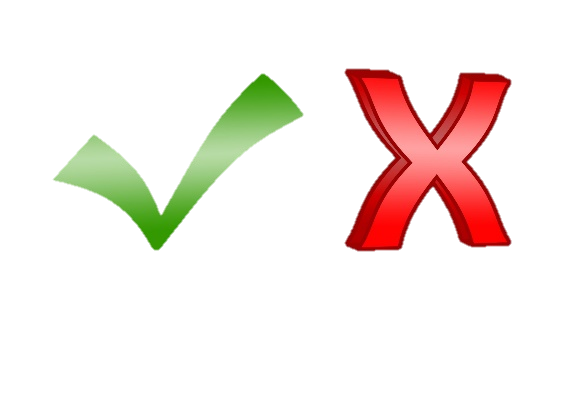               2   3                                                                   4 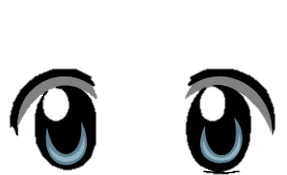 